附件：一、交通指南：1、公路客运站点：镇江汽车客运站，出站后乘坐出租车直接到达报到地点。2、铁路高铁站点：乘坐高铁抵达大港南站、丹阳北站、丹阳站、镇江站、镇江南站均可，出站后乘坐出租车直接到达报到地点（建议首选大港南站，距离报到地点约5.1公里，约需11分钟）。3、自驾阜溧高速、沪蓉高速、扬溧高速均可直接到达报到地点。二、住宿指南:酒店名称：锦江之星风尚（镇江大港平昌路店）；酒店地址：江苏省镇江市平昌路 118 号平昌大厦；酒店联系电话：0511-8881 9898（酒店前台） 。三、餐饮指南：培训期间不统一安排就餐，如有需要预定餐食请提前与工作人员沟通；如有少数民族和其他信仰学员，报到时及时和班主任进行反馈，以便于后续餐食安排。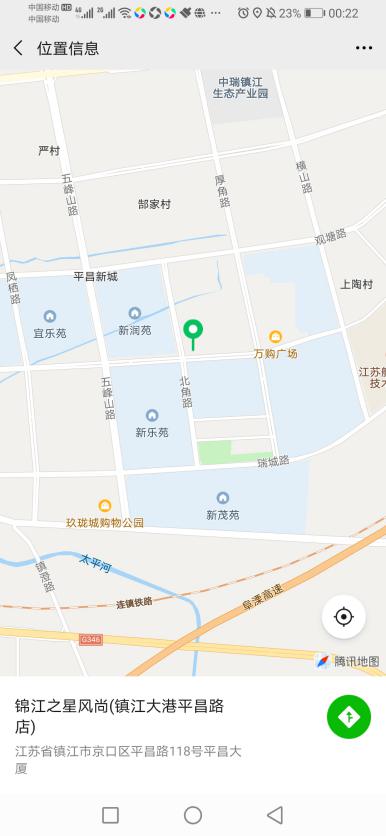 从锦江之星风尚酒店（住宿点）到镇江航空教育小镇（培训点）约1.1公里，步行约需16分钟。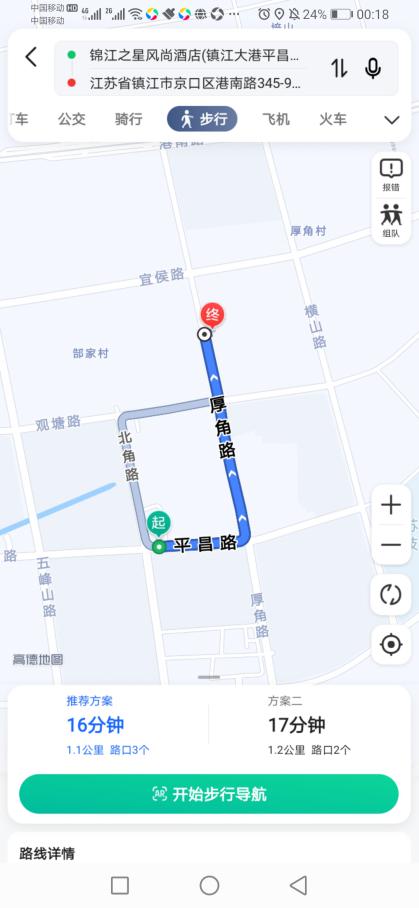 “2021年江苏省大学生电子设计竞赛高职高专组无人机赛项说明会”报名回执表                                                                                  填写日期：2021年   月   日注：1.如有其它特殊要求请在备注中说明。2.此表复制有效，填写后发至邮箱：yulei.zhang@brimfar.com。 3.截止时间：6月20日。单位名称联系人纳税人识别号电话（手机）通讯地址邮箱参会人员姓名性别部  门职务/职称/学生手  机邮  箱邮  箱是否需要帮订餐食？备 注其   他